Университет Центральной Богемии г. Прага Чешская Республика совместно с Консалтинговой компанией «БС-Консалтинг» предлагают Вам уникальную возможность – пройти повышение квалификации в г. Праге по теме:Стратегический менеджмент и Эффективный маркетинг в условиях экономического кризиса. Международный опыт12-19 августа 2016 г. г. ПрагаВедущие бизнес-тренеры  г. Праги, Чешской Республики представят эксклюзивный мастер класс: «Стратегический менеджмент – doc. Ing. Roman Zuzák, PhD», «Маркетинг – Мgr. Иржи Богачек, PhD»МАСТЕР-КЛАСС АДРЕСОВАН: ТОП-менеджерам, первым лицам, руководителям маркетинговых служб, продакт-менеджерам компаний, предпринимателям, студентам, магистрантам, преподавателям и всем заинтересованным лицам в расширении своего бизнеса. Язык семинара: русский, английский с переводчиком.Разделы курса:По окончании курсов выдаются сертификаты:международный сертификат о повышении квалификации Университета Центральной Богемиисертификат консалтинговой компании «БС-Консалтинг».По договоренности с принимающей стороной у участников программы будет возможность обсудить совместные программы, подписать договора о сотрудничестве, возможность стажировки.Университет Центральной Богемии оставляет за собой право вносить изменения в программу пребывания в г. ПрагаКоличество мест ограничено.Стоимость участия в семинаре составляет 400 (четыреста) Евро.В стоимость обучения входит: обучение, переводчик, сопровождение, раздаточные материалы, кофе паузы, обсуждение совместных проектов, сертификаты.Проезд и проживанием оплачивается дополнительно при необходимости ООО «БС-Консалтинг» может взять на себя оформление.Заявки принимаются до 15 июля 2016 г.Заявку на участие нужно выслать по электронной почте: bsconsulting@mail.ruВы можете связаться с нами и зарегистрироваться по тел. 8 (3852) 52-95-93, 567-383Сайт: http://bs-consult.ru/ Адрес: Ленина 54В, офис 213Наша компания является официальным представителем Университета Центральной Богемии г. Прага.в Сибирском Федеральном Округе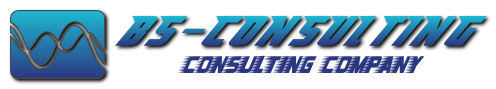 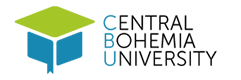 ДатаВремяМероприятиеМероприятие1 день - Прибытие в Прагу, Размещение в гостинице12.08.20161 день - Прибытие в Прагу, Размещение в гостинице12.08.20161 день - Прибытие в Прагу, Размещение в гостинице12.08.20161 день - Прибытие в Прагу, Размещение в гостинице12.08.2016Subject 1: Стратегический management - doc. Ing. Roman Zuzák, Ph.D.Subject 1: Стратегический management - doc. Ing. Roman Zuzák, Ph.D.Subject 1: Стратегический management - doc. Ing. Roman Zuzák, Ph.D.Subject 1: Стратегический management - doc. Ing. Roman Zuzák, Ph.D.2 день13.08.1610:00-15:00Стратегический менеджмент – апликация принципов общего менеджмента при разработке и реализации стратегических целей.Стратегический менеджмент – апликация принципов общего менеджмента при разработке и реализации стратегических целей.2 день13.08.1615:00-Экскурсии, Культурная программаЭкскурсии, Культурная программа3 день14.08.16Экскурсии по согласованиюЧешский Крумлов и замок Глубока над ВлтавойЧешский Крумлов и замок Глубока над Влтавой4 день15.08.1610:00-15:00Strategy Management and LeadershipПодготовка менеджера для стратегического мышления в период кризисаИспользование принципа сильной фирменной культуры при приеме сотрудников на работу.Возложение рабочих задач на сотрудников.Подключение к работе над проектом.Получение навыков общих принципов – понимание системных принципов.Strategy Management and LeadershipПодготовка менеджера для стратегического мышления в период кризисаИспользование принципа сильной фирменной культуры при приеме сотрудников на работу.Возложение рабочих задач на сотрудников.Подключение к работе над проектом.Получение навыков общих принципов – понимание системных принципов.15:00-Экскурсии, Культурная программаЭкскурсии, Культурная программа5 день16.08.2016Посещение  компании-Škoda Auto, a.s.,5 день16.08.2016Посещение  компании-Škoda Auto, a.s.,5 день16.08.2016Посещение  компании-Škoda Auto, a.s.,5 день16.08.2016Посещение  компании-Škoda Auto, a.s.,Subject 2: Маркетинг Мgr. Иржи Богачек, PhD – директор маркетинговой службы Škoda AutoSubject 2: Маркетинг Мgr. Иржи Богачек, PhD – директор маркетинговой службы Škoda AutoSubject 2: Маркетинг Мgr. Иржи Богачек, PhD – директор маркетинговой службы Škoda AutoSubject 2: Маркетинг Мgr. Иржи Богачек, PhD – директор маркетинговой службы Škoda Auto6 день17.08.201610:00-15:0010:00-15:00Правильный маркетинг как инструмент развитияЭффективные инструменты анализаМетодики взаимодействия с целевой группойПланирование на базе маркетинга от SWOT-анализа к МКСПрогнозирование изменений ключевых параметров6 день17.08.201615:00-15:00-Экскурсии, Культурная программа7 день18.08.201610:00-15:0010:00-15:00Антикризисные инструменты: модификация стратегии конкурентного преимущества, ценовая политика, расширение линейки продуктов и т. д.7 день18.08.201615:00-15:00-Заключительная секция: Церемония закрытияПо окончании стажировки всем слушателям  выдается сертификат о прослушивании курса8 день Свободный день, отлет8 день Свободный день, отлет8 день Свободный день, отлет8 день Свободный день, отлет